Рекомендация МСЭ-R P.1238-12(08/2023)Серия P: Распространение радиоволнДанные о распространении радиоволн и методы прогнозирования для планирования систем радиосвязи внутри помещений и локальных зоновых радиосетей в диапазоне частот 300 МГц – 450 ГГцПредисловиеРоль Сектора радиосвязи заключается в обеспечении рационального, справедливого, эффективного и экономичного использования радиочастотного спектра всеми службами радиосвязи, включая спутниковые службы, и проведении в неограниченном частотном диапазоне исследований, на основании которых принимаются Рекомендации.Всемирные и региональные конференции радиосвязи и ассамблеи радиосвязи при поддержке исследовательских комиссий выполняют регламентарную и политическую функции Сектора радиосвязи. Политика в области прав интеллектуальной собственности (ПИС)Политика МСЭ-R в области ПИС излагается в общей патентной политике МСЭ-Т/МСЭ-R/ИСО/МЭК, упоминаемой в Резолюции МСЭ-R 1. Формы, которые владельцам патентов следует использовать для представления патентных заявлений и деклараций о лицензировании, представлены по адресу: http://www.itu.int/ITU-R/go/patents/ru, где также содержатся Руководящие принципы по выполнению общей патентной политики МСЭ-Т/МСЭ-R/ИСО/МЭК и база данных патентной информации МСЭ-R.Электронная публикация
Женева, 2024 г. ITU 2024Все права сохранены. Ни одна из частей данной публикации не может быть воспроизведена с помощью каких бы то ни было средств без предварительного письменного разрешения МСЭ.РЕКОМЕНДАЦИЯ  МСЭ-R  P.1238-12Данные о распространении радиоволн и методы прогнозирования для планирования систем радиосвязи внутри помещений и локальных зоновых радиосетей в диапазоне частот 300 МГц – 450 ГГц*(Вопрос МСЭ-R 211/3)(1997-1999-2001-2003-2005-2007-2009-2012-2015-2017-2019-202-2023)Сфера примененияВ настоящей Рекомендации приведены руководящие указания, касающиеся распространения радиоволн внутри помещений в диапазоне частот от 300 МГц до 450 ГГц. Информация представлена по следующим положениям:–	модели основных потерь передачи;–	модели разброса задержки;–	влияние поляризации и диаграммы направленности антенны;–	влияние расположения передатчика и приемника;–	влияние строительных материалов, оборудования и мебели;–	влияние перемещения объектов по помещению;–	статистическая модель при статическом использовании.Ключевые словаРаспространение радиоволн внутри помещений, основные потери передачи, разброс задержки.Сокращения/ГлоссарийСоответствующие Рекомендации, Отчеты МСЭРекомендация МСЭ-R P.676Рекомендация МСЭ-R P.1407Рекомендация МСЭ-R P.1411Рекомендация  МСЭ-R P.2040Отчет МСЭ-R P.2406Ассамблея радиосвязи МСЭ,учитывая,a)	что в настоящее время разрабатывается множество новых систем персональной радиосвязи, работающих на коротких расстояниях (менее 1 км) внутри помещений;b)	что, как показали уже имеющиеся результаты разработок и интенсивная исследовательская деятельность, существует настоятельная необходимость в создании локальных зоновых радиосетей (RLAN) и беспроводных офисных АТС (WPBX);c)	что желательно разработать стандарты для RLAN, совместимые с системами как беспроводной, так и проводной связи;d)	что системы небольшой дальности, работающие с очень низкими мощностями, обладают множеством преимуществ при предоставлении услуг в среде подвижной и персональной связи, такой как сети РЧ-датчиков и беспроводные устройства, работающие в полосах белого пространства телевизионного вещания;e)	что знание параметров распространения радиоволн внутри зданий и характеристик помех от множества пользователей в пределах той же зоны обслуживания является определяющим фактором при проектировании систем;f)	что существует потребность в разработке как общих (то есть не зависящих от местоположения) моделей и рекомендаций относительно первичного планирования систем и оценки помех, так и детерминированных (или зависящих от местоположения) моделей для более точных оценок,отмечая,a)	что Рекомендация МСЭ-R P.1411 является руководством по распространению радиоволн на короткие расстояния при приеме на наружные системы (вне помещений) в диапазоне частот от 300 МГц до 100 ГГц, и к этой Рекомендации следует обращаться в тех ситуациях, когда существуют условия приема как внутри помещений, так и вне помещений;b)	что в Рекомендации МСЭ-R P.2040 представлено руководство о влиянии свойств строительных материалов и структур на распространение радиоволн;c)	что в Отчете МСЭ-R P.2406 содержится дополнительная базовая информация о порядке получения и вывода данных измерений и моделей в Рекомендации,рекомендует,что при оценке характеристик распространения для радиосистем, работающих внутри помещений в диапазоне 300 МГц – 450 ГГц, следует использовать информацию и методы, которые приведены в Приложении 1.Приложение 1СОДЕРЖАНИЕСтр.Приложение 1		31	Введение		42	Ухудшение распространения и критерии качества радиосистем внутри помещений		43	Модели основных потерь передачи		53.1	Обобщенные модели, не зависящие от местоположения		63.2	Модели, учитывающие особенности местоположения		64	Модели разброса задержки		114.1	Многолучевость		114.2	Импульсная характеристика		114.3	Среднеквадратичное значение разброса задержки		114.4	Статистика избирательности по частоте		154.5	Модели, учитывающие особенности местоположения		155	Влияние поляризации		165.1	Распространение в пределах прямой видимости		165.2	Препятствия на трассе		185.3	Ориентация мобильного терминала		186	Влияние диаграммы направленности антенны		186.1	Потери принимаемой мощности в зависимости от ширины луча направленной антенны		186.2	Характеристики разброса задержки и углового разброса		197	Влияние местоположения передатчика и приемника		238	Влияние строительных материалов, оборудования и мебели		239	Влияние перемещения объектов по помещению		23Стр.10	Модели угловой расходимости		2510.1	Пучковая модель		2510.2	Угловое распределение волн прихода из i-го пучка		2510.3	Двойная направленная угловая расходимость		2611	Статистическая модель при статическом использовании		2611.1	Определение		2611.2	Модель системы		271	ВведениеПрогнозирование параметров распространения для радиосистем, работающих внутри помещений, несколько отличается от прогнозирования для наружных систем. Что касается наружных систем, то для них конечной целью является обеспечение эффективного охвата требуемой зоны (или обеспечение надежной передачи на трассе в случае систем связи пункта с пунктом), а также борьба с помехами как в пределах системы, так и для других систем. В случае же приема внутри помещений размеры зоны охвата вполне определяются геометрией здания, причем границы самого здания будут влиять на характеристики распространения. Помимо повторного использования частоты на одном и том же этаже здания, такой способ использования частот зачастую желателен и между разными этажами здания, в результате чего проблема описания помех становится трехмерной. И наконец, распространение на очень короткие расстояния, особенно при использовании миллиметровых волн, сопряжено с тем, что даже небольшие изменения в среде, непосредственно окружающей радиотрассу, могут существенно влиять на характеристики распространения.Если заниматься конкретным планированием радиосистемы, работающей внутри помещений, то из-за сложной природы всех этих факторов потребуется точная информация о характеристиках конкретного места, в котором она будет использоваться, например его геометрия, материалы, из которых сделано здание, мебель, предполагаемые диаграмм направленности. Однако для первичного планирования системы необходимо оценить количество базовых станций, которое позволит охватить всю зону с распределенными подвижными станциями и оценить возможные помехи для других служб или между системами. Для таких случаев планирования систем необходимы модели, описывающие в общем характеристики распространения в условиях конкретной среды. В то же время расчет по такой модели не должен требовать от пользователя большого количества исходной информации.В настоящем Приложении в основном представлены обобщенные модели, не зависящие от местоположения, и чисто качественная информация, позволяющая оценить ухудшения условий распространения, касающиеся радиоприема внутри помещений. Там, где это возможно, приводятся модели, привязанные к особенностям места. Во многих случаях данные, на базе которых разрабатывались модели, были ограничены либо по частоте, либо по условиям испытаний; выражается надежда, что предложения, представленные в настоящем Приложении, можно будет расширить, когда появятся новые данные. Аналогичным образом точность моделей будет повышаться по мере накопления опыта их использования; в настоящем Приложении представлен наилучший вариант, имеющийся на сегодняшний день.2	Ухудшение распространения и критерии качества радиосистем внутри помещенийУхудшения характеристик распространения в радиоканале внутри помещения обусловлены в основном:–	отражением от предметов и дифракцией над предметами (включая стены и полы) внутри помещений;–	потерями передачи при прохождении сигнала через стены, полы и другие препятствия;–	канализированием энергии сигнала на высоких частотах, особенно в коридорах;–	перемещением людей и предметов в помещении, включая, возможно, одно или оба оконечных устройства линии связи,и вызывают такие ухудшения как:–	основные потери передачи – то есть не только основные потери передачи в свободном пространстве, но и дополнительные потери за счет препятствий и прохождения сигнала через материалы, из которых построено здание, а также возможное уменьшение основных потерь передачи в свободном пространстве за счет канализирования;–	изменение величины основных потерь передачи во времени и пространстве;–	многолучевые эффекты, вызванные отражением и дифракцией компонентов радиоволны;–	несогласованность поляризаций из-за случайной юстировки мобильного терминала.Службы беспроводной связи внутри помещений могут характеризоваться следующими особенностями:–	высокой/средней/низкой скоростью передачи данных;–	зоной покрытия каждой базовой станции (например, комната, этаж, здание);–	системой подвижной/портативной/фиксированной;–	работой в реальном времени/не в реальном времени/в квазиреальном времени;–	топологией сети (например, связь пункта с пунктом, пункта со многими пунктами, каждого пункта с каждым пунктом).Полезно определить, какие характеристики распространения канала наиболее подходят для описания его качества в различных применениях, таких как речевая связь, передача данных с различной скоростью, передача изображений и видеослужбы. В таблице 1 перечислены наиболее существенные характеристики для типовых служб.ТАБЛИЦА 1Типовые службы и виды ухудшения распространения3	Модели основных потерь передачиИспользование модели потерь передачи внутри помещения предполагает, что и базовая станция, и переносной терминал находятся внутри одного здания. Основные потери передачи между базовой и подвижной/переносной станциями внутри помещения можно оценить с помощью любой из моделей – обобщенной, не зависящей от местоположения, или детерминированной, учитывающей особенности местоположения.3.1	Обобщенные модели, не зависящие от местоположенияОбобщенные модели, не зависящие от местоположения, применяются в ситуациях, когда и передающая, и приемная станции расположены в пределах одного этажа. Медианные основные потери передачи определяются по формуле:		 дБ	(1)с аддитивным гауссовским случайным членом N(0, ), имеющим нулевое математическое ожидание, и стандартное отклонение  (дБ),где:	d:	прямое расстояние между передающей и приемной станциями в трехмерной системе координат (м);	f: 	рабочая частота (ГГц);	α: 	коэффициент, связанный с увеличением основных потерь передачи в зависимости от расстояния;	β: 	коэффициент, связанный со значением смещения основных потерь передачи;	:	коэффициент, связанный с увеличением основных потерь передачи с частотой.При моделировании методом Монте-Карло для случаев вне линии прямой видимости (NLoS) избыточные основные потери передачи относительно основных потерь передачи в свободном пространстве  ( где  – скорость света в метрах в секунду, не превысят  (дБ), где  – случайная переменная с нормальным распределением , со средним значением  и стандартным отклонением .В таблице 2 приведены рекомендуемые значения коэффициентов для условий распространения внутри помещений.ТАБЛИЦА 2Коэффициенты основных потерь передачи3.2	Модели, учитывающие особенности местоположенияДля определения основных потерь передачи или уровня напряженности поля полезно также применение моделей, учитывающих особенности местоположения. Существуют модели для прогнозирования уровней напряженности поля внутри помещений, основанные на однородной теории дифракции (UTD) и методах трассировки лучей. Для расчета напряженности поля внутри помещений необходима детальная информация о структуре здания. В этих моделях эмпирические элементы сочетаются с теоретическим электромагнитным подходом UTD. Этот метод учитывает прямые однократно дифрагированные и однократно отраженные лучи и может распространяться на многократную дифракцию или многократное отражение, а также на сочетание дифрагированных и отраженных лучей. За счет включения отраженных и дифрагированных лучей точность прогнозирования основных потерь передачи существенно повышается.В случае использования направленной антенны основные потери передачи внутри помещения характеризуются как средними основными потерями передачи, так и связанной с ними статистикой замираний вследствие затенения. Несколько моделей основных потерь передачи внутри помещения учитывают ослабление сигнала при его многократном прохождении через стены и/или полы. Модель учитывает потери при многократном прохождении сигнала через пол, что позволяет предусмотреть такие характеристики, как повторное использование частоты на различных этажах здания. Дистанционные коэффициенты потери мощности, приводимые ниже, включают в неявном виде поправку на потери при прохождении сигнала через стены и над или через препятствия, а также на остальные механизмы возникновения потерь, которые могут возникнуть в пределах одного этажа здания. Однородная теория дифракции (UTD) и методы трассировки лучей предоставляют возможность в явном виде учитывать потери за счет каждой стены, вместо того чтобы включать их в дистанционную модель.Медианные основные потери передачи от направленных передающих антенн с шириной луча 40° до всенаправленной приемной антенны, расположенной на одном и том этаже в пределах одного помещения или пространства, не включают каких-либо допусков на передачу через стены, и имеют вид обобщенной модели, не зависящей от местоположения, которая приведена в уравнении (1), с параметрами, приведенными в таблице 3.ТАБЛИЦА 3Коэффициенты основных потерь передачи для от направленных до всенаправленных антеннМодель основных потерь передачи, в которой учитываются особенности местоположения, также может иметь следующий вид:			(2)где:	N :	дистанционный коэффициент потерь мощности;	f :	частота (МГц);	d :	расстояние разнесения (м) между базовой станцией и переносным терминалом (где d > );	do :	эталонное расстояние (м);	L(do) :	основные потери передачи в do (дБ) для эталонного расстояния do на 1 м и принимая распространение в свободном пространстве L(do) = 20 log10 f − 28, где f выражается в мегагерцах (МГц);	Lf  :	коэффициент потерь за счет прохождения сигнала через пол (дБ);	n :	количество этажей между базовой станцией и переносным терминалом (n  0), Lf = 0 дБ при n = 0.Типовые параметры, основанные на результатах различных измерений, приведены в таблицах 4 и 5. В конце раздела приведены дополнительные общие руководящие указания.ТАБЛИЦА 4Коэффициенты потери мощности N, используемые 
при расчете потерь передачи внутри помещенияТАБЛИЦА 5Коэффициенты потерь при прохождении сигнала через пол Lf (дБ), 
где n – число пройденных этажей, используемые при расчете потерь передачи
внутри помещения (n  1)Для различных диапазонов частот, для которых коэффициент потери мощности в жилых помещениях не установлен, можно использовать соответствующее значение этого коэффициента для служебных помещений.Следует отметить, что могут существовать ограничения на изоляцию, предполагаемую при прохождении сигналов между этажами. Сигнал может найти другие, внешние пути для завершения линии связи с меньшими общими потерями, чем при многократном пересечении перекрытий между этажами.Если эти внешние пути исключить, то измерения на частоте 5,2 ГГц показали, что при нормальном падении радиоволн средние дополнительные потери при прохождении типовых междуэтажных железобетонных перекрытий с подвесными потолками составляют 20 дБ при стандартном отклонении 1,5 дБ. Осветительные приборы увеличивают средние потери до 30 дБ при стандартном отклонении 3 дБ, а вентиляционные каналы под полом увеличивают средние потери до 36 дБ при стандартном отклонении 5 дБ. Эти значения должны использоваться вместо коэффициентов Lf в моделях, зависящих от местоположения, таких как связанных с построением лучей.Статистика замираний, вызванных затенением внутри помещений, соответствует лог-нормальному закону, а значения стандартных отклонений (дБ) приведены в таблице 6.ТАБЛИЦА 6Статистика замираний вследствие затенения, стандартное отклонение (дБ), 
для расчета потерь передачи внутри помещенияХотя имеющиеся в настоящее время результаты измерений были получены в разных условиях, что делает затруднительным их прямое сравнение, и данные поступили только для отдельных диапазонов частот, некоторые общие заключения все же можно вывести, особенно для диапазона 900–2000 МГц.–	На трассах с компонентой прямой видимости (LoS) доминируют потери передачи в свободном пространстве, а дистанционный коэффициент потери мощности для них равняется примерно 20.–	Для больших открытых помещений также характерно значение дистанционного коэффициента потери мощности порядка 20; это может объясняться наличием мощной составляющей LoS в большинстве зон помещения. Примерами могут служить помещения, расположенные в больших торговых складах, спортивные арены, заводские и служебные помещения открытой планировки.–	В коридорах отмечаются меньшие основные потери передачи, чем в свободном пространстве, с типовым дистанционным коэффициентом потери мощности порядка 18. Продовольственные магазины с их длинными линейными проходами между стеллажами имеют характеристики потерь, соответствующие коридорам.–	Распространение огибанием препятствий и через стены ведет к значительным дополнительным потерям, которые в обычных условиях могут увеличить дистанционный коэффициент потерь мощности до 40. Примерами могут служить трассы между комнатами в служебных помещениях закрытой планировки.–	На длинных трассах без препятствий в первой зоне Френеля может возникнуть точка излома кривой. На этом расстоянии дистанционный коэффициент потери мощности может меняться примерно от 20 до 40.–	Уменьшение коэффициента основных потерь передачи при увеличении частоты для условий приема в служебных помещениях (таблица 2) не всегда очевидно или легко объяснимо. С одной стороны, при увеличении частоты потери при прохождении сквозь препятствия (например, стены, мебель) возрастают, и дифрагированные сигналы дают меньший вклад в мощность принимаемого сигнала; с другой стороны, зона Френеля менее закрыта на более высоких частотах, что приводит к меньшим потерям. Фактические основные потери передачи зависят от этих противоположно действующих механизмов.4	Модели разброса задержки4.1	МноголучевостьРадиоканал распространения волн для подвижной/переносной станции меняется в зависимости от времени, частоты и местоположения в пространстве. Даже в статической ситуации, когда положение передатчика и приемника зафиксированы, для такого канала характерна определенная динамика, поскольку рассеивающие и отражающие предметы могут перемещаться. Термин "многолучевость" обусловлен тем, что вследствие отражения, дифракции и рассеяния радиоволны могут распространяться от передатчика к приемнику по многочисленным трассам. Для каждой из этих трасс характерна своя временная задержка, пропорциональная длине трассы. (Весьма грубую оценку ожидаемого максимального времени задержки для конкретных окружающих условий можно получить, зная размеры помещения и учитывая тот факт, что время (в наносекундах) для прохождения радиоимпульсом расстояния d (м) равно примерно 3,3 d.) Эти сигналы с задержкой, каждый из которых имеет свою амплитуду, образуют линейный фильтр с меняющимися во времени характеристиками.4.2	Импульсная характеристикаЦель моделирования канала заключается в том, чтобы обеспечить точное математическое описание явления распространения радиоволн, которое можно было бы использовать при имитации радиолиний и систем в процессе моделирования развертывания системы. Поскольку радиоканал линеен, он полностью описывается своей импульсной характеристикой. Если же импульсная характеристика известна, то можно определить реакцию радиоканала на любой входной сигнал. Это и есть основа для имитационного моделирования характеристик линии.Импульсная характеристика обычно представляется в виде функциональной зависимости плотности мощности от дополнительной задержки по отношению к первому обнаруженному сигналу. Эту зависимость часто называют профилем задержки мощности. Соответствующий пример показан на рисунке 1 Рекомендации МСЭ-R P.1407, только временная шкала для каналов внутри помещения должна измеряться не в микросекундах, а в наносекундах. В этой же Рекомендации приводятся определения нескольких параметров, характеризующих профили импульсной характеристики.Импульсная характеристика канала меняется в зависимости от местоположения приемника, а также может меняться и во времени. Поэтому она обычно измеряется и представляется в качестве среднего значения профилей, полученного в результате измерений для одной длины волны, если необходимо уменьшить влияние шумов, или для нескольких длин волн, если требуется определить средний пространственный профиль. Очень важно четко определить, какой именно средний профиль имеется в виду и как производилось усреднение. Рекомендуемая процедура усреднения заключается в том, чтобы следующим образом сформировать статистическую модель: для оценки каждой импульсной характеристики (профиля задержки мощности) установить отрезки времени до и после средней задержки TD, (см. Рекомендацию МСЭ-R P.1407), за пределами которых плотность мощности не превышает заданные значения (–10, –15, –20, –25, –30 дБ), установленные относительно пикового значения плотности мощности. Медиана и, при желании, 90-я процентиль распределений этих отрезков времени и представляют собой искомую модель.4.3	Среднеквадратичное значение разброса задержкиПрофили задержки мощности, как говорилось выше, часто характеризуются одним или несколькими параметрами. Эти параметры вычисляются по профилям, усредненным по поверхности, имеющей размеры порядка нескольких длин волн. (Параметр среднеквадратичного значения разброса задержки иногда определяют по индивидуальным профилям, а результаты усредняют, однако в этом случае окончательный результат будет, как правило, отличаться от значения, полученного с помощью усредненного профиля.) Порог исключения шума, или критерий приемки, например величина на 30 дБ ниже пикового значения профиля, должен указываться вместе с результирующим значением разброса задержки, которое зависит от величины порога.Поскольку среднеквадратичное значение разброса задержки очень широко используется, оно не всегда дает полное описание профиля задержек. В случае многолучевости, когда разброс задержки превышает длительность символа, коэффициент ошибок по битам для модуляции с фазовой манипуляцией зависит не только от среднеквадратичного значения разброса задержки, но и от отношения принимаемых мощностей полезного и мешающего сигналов. Это особенно заметно в системах с высокой скоростью передачи символов, но остается справедливым и при низких скоростях их передачи, когда среди многолучевых составляющих имеется мощный доминирующий сигнал (замирание Райса).Тем не менее, если предположить, что профиль затухает по экспоненте, то достаточно использовать среднеквадратичное значение разброса задержки вместо профиля задержки мощности. В этом случае импульсная характеристика может быть преобразована примерно следующим образом:		,	(3)где:	S :	среднеквадратичное значение разброса задержки;	tmax :	максимальная задержка;		tmax >> S.Преимущество использования среднеквадратичного значения разброса задержки в качестве выходного параметра модели заключается в том, что такую модель можно представить просто в виде таблицы. Типовые значения параметра разброса задержки, полученные с помощью усредненных профилей задержки для трех видов помещений, представлены в таблице 7. В столбце B таблицы 7 представлены наиболее часто встречающиеся медианные значения, столбцы А и С соответствуют 10% и 90% значений интегральной функции распределения. Значения, приведенные в таблице, характерны для максимального размера вероятных помещений каждого типа.ТАБЛИЦА 7Среднеквадратичные значения параметра разброса задержкиТАБЛИЦА 7 (продолжение)ТАБЛИЦА 7 (окончание)В пределах конкретного здания разброс задержки, как правило, увеличивается при увеличении расстояния между антеннами и, следовательно, при возрастании основных потерь передачи. Чем больше расстояние между антеннами, тем больше вероятность того, что на трассе возникнут препятствия и что принимаемый сигнал будет целиком состоять из рассеянных сигналов.Среднеквадратичный разброс задержки S в грубом приближении пропорционален площади поверхности пола Fs и определяется уравнением (4):		10 log S = 2,3 log(Fs) + 11,0,	(4)где единицы Fs и S выражены соответственно в м2 и нс.Это уравнение основано на измерениях в диапазоне 2 ГГц для различных типов помещений, таких как служебные помещения, вестибюли, коридоры и гимнастические залы. Максимальная площадь пола для проведения измерения составляла 1000 м2. Медианное значение погрешности оценки составляет –1,6 нс, а стандартное отклонение 24,3 нс.Если разброс задержки S представлен в дБ, то стандартное отклонение S определяется в диапазоне от примерно 0,7 дБ до 1,2 дБ.4.4	Статистика избирательности по частотеМноголучевое распространение обусловливает избирательность по частоте. Степень избирательности по частоте характеризуется когерентной полосой пропускания, средней шириной полосы замирания и частотой пересечения уровня, как подробно описано в Рекомендации МСЭ-R P.1407. Значения средней ширины полосы замирания, которые оказались ниже порога 6 дБ по результатам измерений внутри помещений, представляющих лабораторию и служебное помещение в полосе 2,38 ГГц, и ТВ-студию в полосе 2,25 ГГц, составляют 27% и 21% соответственно. Соответствующие значения частоты пересечения уровня составляют 0,12 на МГц и 0,24 на МГц.4.5	Модели, учитывающие особенности местоположенияВ то время как статистические модели весьма полезны в качестве руководства при планировании, детерминированные (или учитывающие особенности местоположения) модели особенно ценны для тех, кто занимается проектированием систем. Можно выделить несколько методов разработки детерминированных моделей распределения. Для применений внутри помещений были изучены, в частности, метод конечных разностей во временной области (FDTD) и метод, основанный на геометрической оптике. Метод геометрической оптики более эффективен в отношении вычислений, чем FDTD.В методе, основанном на геометрической оптике, существуют два основных подхода – использование изображений и возбуждение луча. В методе изображений используются изображения приемника по отношению ко всем отражающим поверхностям окружающей среды. Рассчитываются координаты всех изображений, а затем определяются траектории лучей по направлению к этим изображениям.Подход с возбуждением луча предполагает равномерное распределение ряда возбужденных лучей в пространстве вокруг передающей антенны. Траектория каждого луча прослеживается до тех пор, пока он не достигнет приемника или его амплитуда не упадет ниже заданного уровня. Сравнение подхода с возбуждением луча и подхода с использованием изображений показывает, что первый метод более гибкий, поскольку дифрагированные и рассеянные лучи можно рассматривать вместе с зеркально отраженными. Далее, используя метод расщепления луча или вариационный метод, можно сократить время расчетов, сохранив при этом требуемое разрешение. Метод возбуждения луча подходит для прогнозирования импульсной характеристики канала, обслуживающего обширную зону, тогда как метод изображений хорош для прогнозов в случае связи пункта с пунктом.Детерминированные модели, как правило, основаны на ряде предположений о влиянии строительных материалов здания на характеристики распространения на рассматриваемой частоте. (См. пункт 7 о свойствах строительных материалов.) Модель, учитывающая особенности местоположения, должна учитывать и геометрию помещения, отражение, дифракцию, и передачу сигнала через стены. Импульсную характеристику в заданной точке можно представить следующим образом:		,	(5)где:	h(t) :	импульсная характеристика;	N :	число падающих лучей;	Mrn :	число отражений n-го луча;	Mpn  :	число проникновений n-го луча;	Гnu :	коэффициент отражения n-го луча от u-й стены;	Pnv :	коэффициент проникновения n-го луча через v-ю стену;	rn :	длина трассы n-го луча;	n :	задержка n-го луча.Траектории лучей, отраженных от стен и других поверхностей или проникших сквозь них, рассчитываются с помощью уравнений Френеля. Следовательно, комплексная диэлектрическая проницаемость строительных материалов здания должна быть исходным параметром. Измеренные значения диэлектрической проницаемости некоторых строительных материалов приведены в пункте 7.Для адекватного описания принимаемого сигнала, в модель, помимо отраженных и проникших сквозь стену лучей, которые присутствуют в уравнении (5), должны быть включены дифрагированные и рассеянные лучи. В частности это относится к случаю работы в таких помещениях, как коридоры, где имеются углы, и в других аналогичных условиях распространения. Для расчета дифрагированных лучей можно использовать однородную теорию дифракции (UTD).5	Влияние поляризации В условиях приема внутри помещений существует не только прямая трасса распространения между передатчиком и приемником, но также и трассы отраженных и дифрагированных лучей. Отражательные свойства строительных материалов зависят от поляризации, угла падения волны и комплексной диэлектрической проницаемости материалов, что отражено в формуле отражения Френеля. Углы прихода многолучевых составляющих распределяются в зависимости от структуры здания и местоположения передатчика и приемника. Следовательно, вид поляризации может существенно влиять на характеристики распространения внутри помещения.5.1	Распространение в пределах прямой видимости5.1.1	Разброс задержкиПринято считать, что для каналов прямой видимости (LoS) направленные антенны уменьшают среднеквадратичное значение разброса задержки по сравнению с всенаправленными и что круговая поляризация (CP) также уменьшает их по сравнению с линейной поляризацией (LP). Следовательно, в данном случае направленная антенна с круговой поляризацией может служить эффективным средством уменьшения разброса задержки.Основной механизм зависимости задержки от поляризации, может быть связан с тем фактом, что когда сигнал с круговой поляризацией падает на отражающую поверхность под углом, меньшим угла Брюстера, обычное направление отраженного луча круговой поляризации меняется на обратное. Изменение направления луча с круговой поляризацией на обратное при каждом отражении означает, что приходящие после однократного отражения многолучевые составляющие ортогонально поляризованы по отношению к компоненте LoS; это позволяет исключить значительную часть помех, обусловленных многолучевостью. Данное явление не зависит от частоты, что было предсказано теоретически и подтверждено экспериментами по распространению, проведенными внутри помещений в диапазоне частот 1,3–60 ГГц. Данное утверждение справедливо как для систем связи внутри помещения, так и для наружных систем. Поскольку для всех существующих строительных материалов угол Брюстера превышает 45 градусов, многолучевость за счет однократного отражения (то есть основной источник многолучевых составляющих) эффективно подавляется в большинстве помещений независимо от характера интерьера и конструктивных материалов помещения. Возможное исключение составляют помещения, такие как длинные коридоры, в которых очень большие углы падения доминируют над многолучевостью. Изменение среднеквадратичного значения разброса задержки на линиях подвижной связи также уменьшается, когда используются антенны с круговой поляризацией.5.1.2	Степень избирательности по кроссполяризации (XPR)Компоненты сигнала, обусловленные кроссполяризацией, возникают в результате отражения и дифракции. Общеизвестно, что характеристика корреляции замираний между ортогонально поляризованными антеннами имеет очень низкий коэффициент корреляции. Разработаны методы разнесения по поляризации и системы с многоканальным входом/многоканальным выходом (MIMO) с ортогонально поляризованными антеннами, в которых используется эта характеристика замираний. Использование метода разнесения по поляризации является одним из решений для увеличения мощности принимаемого сигнала, а действие метода в значительной степени зависит от характеристики XPR. Кроме того, емкость канала может быть увеличена соответствующим использованием компонентов кроссполяризации в системах MIMO. Таким образом, качество связи может быть улучшено путем эффективного использования информации относительно кроссполяризованных волн в беспроводной системе.В таблице 8 представлены результаты измерений для медианы и среднего значения XPR для всех условий.ТАБЛИЦА 8Примеры значений XPR5.2	Препятствия на трассеЕсли на прямой трассе имеются препятствия, зависимость разброса задержки от поляризации и направленности антенны может оказаться более сложной, чем для трасс прямой видимости. Имеются немногочисленные результаты экспериментов на трассах с препятствиями. Вместе с тем экспериментальный результат, полученный на частоте 2,4 ГГц, позволяет предположить, что зависимость разброса задержки от поляризации и направленности антенны для трасс с препятствиями имеет более сложный характер, чем для трасс прямой видимости. Например, сочетание всенаправленной горизонтально поляризованной антенны передатчика и направленной антенны приемника с круговой поляризацией дает наименьшее значение среднеквадратичного разброса задержки и наименьшее максимальное значение избыточной задержки на трассе с препятствиями.5.3	Ориентация мобильного терминалаВ среде приема на портативные радиоустройства основными механизмами распространения сигнала являются его отражение и рассеяние. Поляризация передаваемого сигнала в результате рассеяния энергии часто преобразуется в ортогональную. В этих условиях возникновение связи за счет кроссполяризации увеличивает вероятность того, что уровни принимаемых сигналов с портативных радиостанций, ориентированных случайным образом, окажутся одинаковыми. Измерение связи за счет кроссполяризации, проведенное на частоте 816 МГц, показало высокую степень такой связи.6	Влияние диаграммы направленности антенныОжидается, что в радиосистемах, работающих в диапазоне миллиметровых волн, будут использоваться направленные антенны и/или различные методы формирования луча с использованием нескольких антенных решеток для преодоления относительно высоких основных потерь передачи и установления надежных линий связи. Необходимо изучить влияние ширины луча антенны на характеристики распространения радиоволн.6.1	Потери принимаемой мощности в зависимости от ширины луча направленной антенны При приеме сигналов на антенну, луч которой имеет определенную ширину, количество компонентов многолучевого сигнала уменьшается по сравнению с сигналом на всенаправленной приемной антенне. Это приводит к дополнительным потерям мощности, которые можно рассчитать следующим образом:где  – означает основные потери передачи в случае всенаправленной антенны в уравнении (1), а  рассчитывается следующим образом:		,  ,	(7)где  – ширина луча по уровню половинной мощности (HPBW) направленной антенны (формирование луча). В таблице 9 приведены значения η, полученные при измерениях на частотах 28 ГГц и 38 ГГц в условиях внутри помещения торгового назначения.ТАБЛИЦА 9Постоянная η для дополнительных потерь мощности 
в зависимости от ширины луча  при формировании луча6.2	Характеристики разброса задержки и углового разброса Поскольку многолучевые составляющие распространения распределены в зависимости от угла прихода, эти составляющие за пределами ширины луча антенны подвергаются пространственной фильтрации за счет использования направленной антенны, так что разброс задержки и угловой разброс можно уменьшить. Измерение параметров распространения внутри помещения, а также имитация траекторий луча на частоте 60 ГГц при использовании всенаправленной передающей антенны и приемных антенн четырех различных типов (всенаправленная, с широким лучом, стандартная рупорная и с узким лучом), направленных в сторону передающей антенны, показывают, что подавление составляющих с задержкой эффективнее осуществляется с помощью более узких значений ширины луча. В таблице 10 приведен пример зависимости статического среднеквадратичного разброса задержки при использовании направленности антенны, не превышаемых на уровне 90-й процентили, полученный в результате имитаций траекторий луча на частоте 60 ГГц в пустом служебном помещении. Можно заметить, что уменьшение среднеквадратичного значения разброса задержки не всегда является желательным, поскольку при этом могут увеличиваться динамические диапазоны замираний широкополосного сигнала в результате недостаточного разнесения по частоте. Кроме того, можно заметить, что некоторые схемы передачи используют преимущества многолучевого распространения.ТАБЛИЦА 10Пример зависимости статического среднеквадратичного значения 
разброса задержки от направленности антенныМетоды прогнозирования задержки и углового разброса в зависимости от ширины луча антенны были разработаны на основе измерений, проведенных в типовой среде служебного помещения, коридора, центра обработки данных (ЦОД) и торгового помещения на частотах 28; 28,5; 38; 60 и 83,5 ГГц. Для получения характеристик многолучевого распространения радиоволн для узко- и широколучевых антенн проводилось сопоставление импульсных характеристик канала, собранных с использованием решетки рупорных антенн или путем поворота узколучевой рупорной антенны, с данными по мощности, задержке и углу.Среднеквадратичный разброс задержки DS зависит от ширины луча по уровню половинной мощности антенны θ (град.):		                нс,	(8)где  – коэффициент среднеквадратичного разброса задержки, а диапазон значений θ составляет 1° ≤ θ ≤ 360°. В таблице 11 приведены типовые значения этих коэффициентов и стандартного отклонения , полученные при всех условиях измерения. Коэффициенты разброса задержки соответствуют случаям, когда антенны направлены так, чтобы получить максимальную мощность приема соответственно в ситуациях LoS и NLoS.ТАБЛИЦА 11Типовые коэффициенты среднеквадратичного разброса задержкиСреднеквадратичный разброс по углу AS зависит от ширины луча по уровню половинной мощности антенны θ (град.):		         град.,	(9)где  и  – коэффициенты среднеквадратичного разброса по углу, а диапазон значений θ составляет 1° ≤ θ ≤ 360°. В таблице 12 приведены типовые значения этих коэффициентов и стандартного отклонения , полученные при всех условиях измерения. Коэффициенты разброса по углу соответствуют случаям, когда антенны направлены так, чтобы получить максимальную мощность приема соответственно в ситуациях LoS и NLoS.ТАБЛИЦА 12Типовые коэффициенты среднеквадратичного разброса по углу7	Влияние местоположения передатчика и приемникаРезультаты экспериментальных и теоретических исследований влияния местоположения передатчика и приемника на характеристики распространения внутри помещений немногочисленны. Однако, как правило, можно предположить, что базовая станция должна быть помещена как можно ближе к потолку комнаты, чтобы обеспечить максимально возможную длину трасс прямой видимости. В случае портативных терминалов позиция терминала пользователя, конечно же, будет зависеть в первую очередь от перемещения пользователя, а не от ограничений, накладываемых конструкцией системы. Однако предполагается, что для непортативных терминалов высота антенны должна быть достаточной, чтобы по мере возможности обеспечить прямую видимость для базовой станции. Выбор местоположения станции также весьма ощутимо зависит от конфигурации системы, в частности от таких ее аспектов, как способы пространственного разнесения, конфигурация зоны и т. д.8	Влияние строительных материалов, оборудования и мебелиХарактеристики распространения внутри помещения зависят от отражения от строительных материалов и проникновения сигнала сквозь них. Отражательные свойства и пропускная способность материалов зависят от комплексной диэлектрической проницаемости материалов. Естественно, что в моделях прогнозирования распространения, учитывающих специфику места, в качестве основной исходной информации могут потребоваться данные о комплексной диэлектрической проницаемости строительных материалов, а также о структуре здания, и эта информация приведена в Рекомендации МСЭ-R Р.2040.Зеркальное отражение от различных материалов, из которых сделан пол, таких как половая доска и бетонные плиты, в миллиметровом диапазоне существенно уменьшается, если пол имеет ковровое покрытие с грубой поверхностью. Аналогичного уменьшения можно добиться, если закрыть окна шторами. Поэтому можно ожидать, что конкретное влияние строительных материалов будет возрастать при увеличении частоты.Помимо структуры самого здания, предметы обстановки и арматура также сильно влияют на характеристики распространения внутри помещения. Эти предметы можно рассматривать как препятствия, а их влияние учтено в модели основных потерь передачи в пункте 3.9	Влияние перемещения объектов по помещениюДвижение людей и предметов по помещению вызывает временные изменения характеристик распространения внутри помещения. Эти изменения, однако, происходят очень медленно по сравнению с вероятной скоростью передачи данных, и поэтому фактически могут рассматриваться в качестве случайной переменной, инвариантной во времени. Кроме перемещения людей, находящихся в непосредственной близости к антеннам или на прямой трассе передачи, перемещение людей в служебных помещениях и в других местах, а также по зданию и внутри него, оказывает пренебрежимо малое воздействие на характеристики распространения.Измерения, выполненные в условиях, когда оба терминала линии связи фиксированы, показывают, что замирания носят характер вспышки (статистика очень нестабильна) и вызываются либо возмущениями, вносимыми многолучевыми сигналами в зонах, окружающих данную линию, либо затенением, возникающим, когда люди пересекают линию передачи.Измерения на частоте 1,7 ГГц показывают, что человек, пересекающий трассу сигнала прямой видимости, вызывает падение мощности принимаемого сигнала на 6–8 дБ, а значение параметра K в распределении Накагами-Райса при этом существенно уменьшается. Если трасса проходит за пределами прямой видимости, то движение людей около антенн не оказывает существенного влияния на характеристики канала.В случае портативного терминала на уровень принимаемого сигнала влияет близость головы и корпуса тела пользователя. Измерения на частоте 900 МГц при использовании симметричного вибратора показывают, что уровень принимаемого сигнала уменьшается на 4–7 дБ, когда терминал находится на уровне талии человека, и на 1–2 дБ, когда пользователь держит терминал на уровне головы, по сравнению с уровнем принимаемого сигнала, когда антенна расположена на расстоянии порядка нескольких длин волн от корпуса тела человека.Когда высота антенны ниже примерно 1 м, например в случае применения обычных настольных или портативных компьютеров, трасса прямой видимости может затеняться перемещением людей вблизи терминала пользователя. При таких применениях данных интерес представляют как глубина, так и длительность замираний. Измерения на частоте 37 ГГц в условиях приема внутри вестибюля служебного помещения показали, что часто наблюдаются замирания от 10 до 15 дБ. Продолжительность этих замираний, обусловленных затенением человеческим телом (когда люди перемещаются через линию прямой видимости постоянно и в случайном порядке), следует лог-нормальному распределению, причем значения средней продолжительности и стандартного отклонения зависят от глубины замирания. Для этих измерений при глубине замираний 10 дБ средняя продолжительность составляла 0,11 с, а стандартное отклонение – 0,47 с. При глубине замираний 15 дБ средняя продолжительность составляла 0,05 с, а стандартное отклонение – 0,15 с.Измерения на частоте 70 ГГц показали, что значения средней продолжительности замирания, обусловленного затенением человеческим телом, составляли 0,52 с, 0,25 с и 0,09 с при глубине замираний 10 дБ, 20 дБ и 30 дБ соответственно, причем средняя скорость перемещения людей в произвольных направлениях оценивалась в 0,74 м/с, а толщина человеческого тела принималась равной 0,3 м.Измерения показывают, что среднее число случаев затенения людьми в течение часа, вызываемого их перемещениями по служебному помещению, определяется как:		,	(10)где Dp (0,05 < Dp < 0,08) – это число людей на квадратный метр в помещении. Тогда общая длительность замираний в течение часа определяется как:		,	(11)где  – средняя длительность замирания.Число случаев затенения людьми в течение часа в проходах выставочного зала составляло 180–280, где Dp было от 0,09 до 0,13.Зависимость от расстояния основных потерь передачи в подземном торговом центре подвержена влиянию затенения людьми. Основные потери передачи в подземном торговом центре определяются с помощью следующего уравнения с параметрами, приведенными в таблице 13:	            дБ,	(12)где:	f :	частота (МГц);	x :	расстояние (м).Параметры для случая вне линии прямой видимости (NLoS) подтверждаются в диапазоне 5 ГГц, а параметры для случая LoS применимы к диапазону частот от 2 до 20 ГГц. Диапазон расстояний x составляет от 10 до 200 м.Условия работы подземного торгового центра соответствуют торговому центру лестничного типа, состоящему из прямых коридоров со стеклянными или бетонными стенами. Основной коридор имеет ширину 6 м, высоту 3 м и длину 190 м. Обычные размеры человеческого тела считаются равными 170 см высотой и 45 см по ширине плеч. Плотность потока прохожих составляет приблизительно 0,008 чел./м2 и 0,1 чел./м2 в спокойный период (раннее утро, обычные часы) и в многолюдный период (обеденное время или час пик) соответственно.ТАБЛИЦА 13Параметры для моделирования функции основных потерь передачи
в подземном торговом центре Йесу10	Модели угловой расходимости10.1	Пучковая модельВ модели распространения радиоволн, используемой для широкополосных систем с антенными решетками, применяется пучковая модель, сочетающая как временное, так и угловое распределения. Пучок включает рассеянные волны, поступающие в приемник в течение ограниченного периода времени и под углом, как изображено на рисунке 1. Характеристики временных задержек содержатся в пункте 4 настоящей Рекомендации. Это распределение угла прихода пучка Θi, основанное на опорном угле (который может быть избран произвольно) для пространства внутри помещений, приблизительно выражается равномерным распределением по [0, 2π].РИСУНОК 1Наглядное представление пучковой модели10.2	Угловое распределение волн прихода из i-го пучкаФункция плотности вероятности углового распределения волн прихода в пучке выражается следующим образом:		,	(13)где  является углом прихода поступающих волн в пучке в градусах по отношению к опорному углу, а σi представляет собой стандартное отклонение углового разброса в градусах.Параметры углового разброса в условиях помещений показаны в таблице 14.ТАБЛИЦА 14Параметры углового разброса в условиях помещений10.3	Двойная направленная угловая расходимостьВ модели распространения радиоволн, используемой для широкополосных систем с несколькими антенными решетками в передатчике и приемнике, применяется угловое распределение на передающих и приемных станциях. В таблице 15 приведены полученные на основе измерений с шириной полосы 240 МГц на частоте 2,38 ГГц значения среднеквадратичной угловой расходимости во внутреннем коридоре и в служебном помещении для значения порога 20 дБ.ТАБЛИЦА 15Двойная направленная угловая расходимость11	Статистическая модель при статическом использованииИспользуемые внутри помещений беспроводные терминалы, такие как сотовые телефоны и беспроводные локальные сети (WLAN), в основном находятся в статическом состоянии. Беспроводные терминалы при статическом использовании остаются неподвижными, однако среда, в которой они находятся, меняется вследствие перемещения блокирующих объектов, например людей. Для точной оценки качества связи в таких условиях представлена модель канала для статических условий внутри помещения, которая одновременно обеспечивает статистические характеристики как функции плотности вероятности (PDF), так и автокорреляционной функции колебания уровня принимаемого сигнала.Рассматриваются модели канала для условий внутри помещений NLoS и LoS.11.1	Определение	Nperson :	число движущихся людей;	w :	эквивалентный диаметр движущегося человека (м);	v :	скорость движения людей (м/с);	Pm :	общая мощность многолучевого сигнала;	S(x, y):	план зоны движения;	fT :	максимальное смещение частоты для статического мобильного терминала;	rp:	мощность принимаемого сигнала на мобильном терминале;	f :	частота (Гц);	p(rp, k) :	функция плотности вероятности (PDF) мощности принимаемого сигнала, определенная как распределение Накагами-Райса с K-фактором;	K :	K-фактор, определенный в распределении Накагами-Райса;	R(t) :	автокорреляционная функция уровня принимаемого сигнала;	RN(t) :	коэффициент автокорреляции уровня принимаемого сигнала;	P(f) :	энергетический спектр;	PN(f) :	энергетический спектр, нормализованный по мощности P(0).11.2	Модель системыНа рисунке 2 представлена модель системы. В качестве движущихся объектов рассматриваются только люди; человек i представляется как диск с диаметром Δw (м), отстоящий от мобильного терминала (MT) на расстоянии ri (м). Каждый движущийся человек идет в произвольном направлении между 0 и 2π с постоянной скоростью v (м/с) и перемещается в пределах случайной области S(x, y) вокруг MT. Число движущихся людей составляет Nperson, и любой движущийся человек поглощает часть энергии, находящейся на трассах, которые пересекают его по ширине Δw. Многолучевые сигналы поступают на терминал равномерно по всем горизонтальным направлениям. На рисунках 3 и 4 показаны типовые рассматриваемые помещения – прямоугольные и круглые соответственно.РИСУНОК 2Модель системыРИСУНОК 3План помещения прямоугольной формы РИСУНОК 4План помещения круглой формы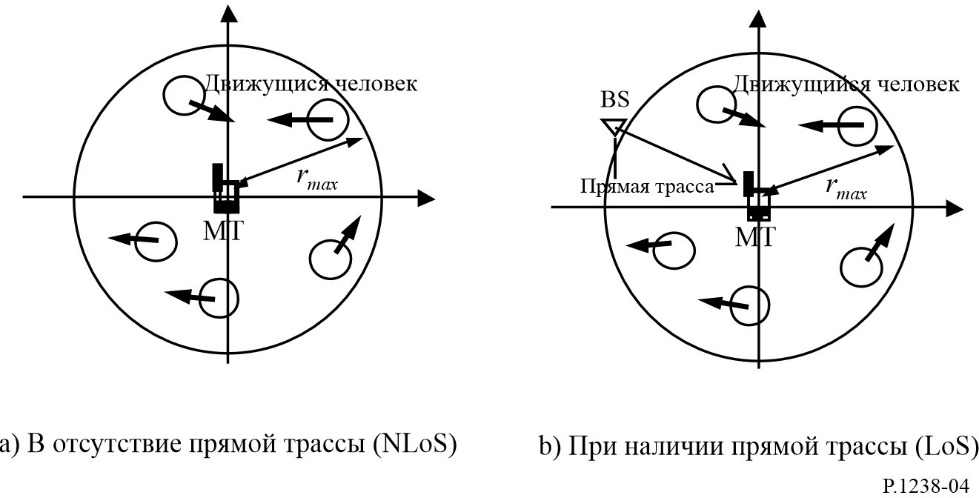 11.2.1	Функция плотности вероятности мощности принимаемого сигналаPDF мощности принимаемого сигнала rp на мобильном терминале определяется распределением Накагами-Райса следующим образом:		,	(14)где I0(x) – модифицированная функция Бесселя первого рода нулевого порядка, а K представляет следующий K-фактор:	,	(15)где:     .(16)Здесь eDirect(x) представляет комплексную огибающую прямой трассы, а es(x) представляет комплексную огибающую многолучевых сигналов в отсутствие движущихся объектов вокруг МТ в позиции x, которая зависит только от окружающих статических условий; их значения не зависят от времени t. Pm представляет собой общую мощность многолучевого сигнала. SShape является постоянным значением, определяемым формой и размерами помещения.11.2.2	Автокорреляционная функция уровня принимаемого сигналаАвтокорреляционная функция R(Δt) уровня принимаемого комплексного сигнала с учетом разновременности Δt имеет следующий вид:,	(17)где:		.	(18)Здесь fT определяется скоростью перемещения v и шириной Δw движущегося человека и может рассматриваться как максимальное смещение частоты для статического мобильного терминала.11.2.3	Энергетический спектр принимаемого сигналаЭнергетический спектр P(f) как функция частоты, определяющая отклонения огибающей комплексного сигнала, задается преобразованием Фурье автокорреляционной функции R(Δt) в уравнении (17) следующим образом:		.	(19)Энергетический спектр PN(f), нормализованный по мощности P(0) на частоте f = 0 Гц, может быть аппроксимирован следующим образом:	.	(20)Здесь δ(f) представляет дельта-функцию Дирака.11.2.4	ЗначенияРекомендуется установить значение Δw равным 0,3 м как представляющее взрослого человека среднего роста.11.2.5	ПримерыPDF p(rp, K(x)), автокорреляционная функция RN(Δt) и энергетический спектр PN(f) для случая, когда Δw, v и Nperson равны 0,3 м, 1 м/с и 10 соответственно, а значение rmax установлено равным 10 м для помещения круглой формы, определенные с помощью уравнений (14), (15) и (20), показаны на рисунках 5, 6 и 7 соответственно.РИСУНОК 5Интегральная вероятность уровня принимаемого сигнала в помещении круглой формыРИСУНОК 6Коэффициент автокорреляции уровня принимаемого сигнала в помещении круглой формыРИСУНОК 7Энергетический спектр в помещении круглой формы______________Серии Рекомендаций МСЭ-R(Представлены также в онлайновой форме по адресу: http://www.itu.int/publ/R-REC/ru.)Серии Рекомендаций МСЭ-R(Представлены также в онлайновой форме по адресу: http://www.itu.int/publ/R-REC/ru.)СерияНазваниеBOСпутниковое радиовещаниеBRЗапись для производства, архивирования и воспроизведения; пленки для телевиденияBSРадиовещательная служба (звуковая)BTРадиовещательная служба (телевизионная)FФиксированная службаMПодвижные службы, служба радиоопределения, любительская служба и относящиеся к ним спутниковые службыPРаспространение радиоволнRAРадиоастрономияRSСистемы дистанционного зондированияSФиксированная спутниковая службаSAКосмические применения и метеорологияSFСовместное использование частот и координация между системами фиксированной спутниковой службы и фиксированной службыSMУправление использованием спектраSNGСпутниковый сбор новостейTFПередача сигналов времени и эталонных частотVСловарь и связанные с ним вопросыПримечание. – Настоящая Рекомендация МСЭ-R утверждена на английском языке в соответствии с процедурой, изложенной в Резолюции МСЭ-R 1.CPCircular polarizationКруговая поляризацияFDTDFinite difference time domainМетод конечных разностей во временной областиHHHorizontal to horizontalГоризонтальная-горизонтальнаяHPBWHalf power beamwidthШирина луча по уровню половинной мощностиLoSLine-of-sightЛиния прямой видимостиLPLinear polarizationЛинейная поляризацияMIMOMultiple input multiple outputМногоканальный вход/многоканальный выходMTMobile terminalМобильный терминалN/ANot availableДанные отсутствуютNLoSNon-line-of-sightВне линии прямой видимостиPDFProbability density functionФункция плотности вероятностиr.m.sRoot mean squareСреднеквадратичныйRFRadio frequencyРЧРадиочастотаRLANRadio local area networksЛокальная зоновая радиосетьRxReceiverПриемникTVTelevisionТВТелевидениеTxTransmitterПередатчикUTDUniform theory of diffractionОднородная теория дифракцииVVVertical to verticalВертикальная-вертикальнаяWLANWireless local area networksБеспроводные локальные сетиWPBXWireless private business exchangesБеспроводные офисные АТСXPRCross polarization discrimination ratioСтепень избирательности по кроссполяризацииСлужбыХарактеристикиРассматриваемые виды ухудшения распространенияБеспроводная локальная 
зоновая сетьВысокая скорость передачи данных, одно или несколько помещений, портативная система, работа не в реальном времени, связь пункта со многими пунктами или каждого пункта с каждым пунктомОсновные потери передачи – распределение во времени и пространствеЗадержка вследствие многолучевостиОтношение напряженности поля желаемой моды к нежелаемойWPBXСредняя скорость передачи данных, несколько помещений, один этаж или несколько этажей, работа в реальном времени, подвижная система, связь пункта со многими пунктамиОсновные потери передачи – распределение во времени и пространствеПейджинг внутри помещенияНизкая скорость передачи данных, несколько этажей, работа не в реальном времени, подвижная система, связь пункта со многими пунктамиОсновные потери передачи – распределение во времени и пространствеБеспроводная служба видео внутри помещенийВысокая скорость передачи данных, несколько помещений, работа в реальном времени, подвижная или портативная система, связь пункта с пунктомОсновные потери передачи – распределение во времени и пространствеЗадержка вследствие многолучевостиТип средыLoS/
NLoSДиапазон частот 
(ГГц)Диапазон расстояний 
(м)Служебное помещениеLoS0,3–83,52–271,4634,622,033,76Служебное помещениеNLoS0,3–82,04–302,4629,532,385,04КоридорLoS0,3–83,52–1601,6328,122,254,07КоридорNLoS0,625–83,54–942,7729,272,487,63Производственное помещениеLoS0,625–70,282–1022,3424,262,062,67Производственное помещениеNLoS0,625–70,285–1103,6622,421,349,00Зал для конференций/
лекционный залLoS0,625–82,02–211,6128,822,373,28Зал для конференций/
лекционный залNLoS7,075–82,04–252,0728,132,673,67Тип средыLoS/NLoSДиапазон расстояний 
(м)Диапазон частот 
(ГГц)αβКоридорLoS4210,673 (1)1,4329,32,382,92КоридорNLoS5,8230,673 (1)3,1916,92,714,28Служебное помещениеLoS4,9-21,50,673 (1)1,29322,322,75Служебное помещениеNLoS14,229,20,673 (1)3,4614,12,613,04Производст-венное помещениеLoS5,825,70,673 (1)1,8424,62,432,29Производст-венное помещениеNLoS6,525,90,673 (1)2,9222,33,346,14(1)	Подразумевается, что на частотах 60 ГГц и 70 ГГц происходит распространение в пределах одной комнаты или помещения, при этом поправки на передачу при прохождении сигнала через стены не учитываются. Поглощение в газах на частоте около 60 ГГц также весьма существенно для расстояний более  и может влиять на расстояния повторного использования частот (см. Рекомендацию МСЭ-R P.676).(1)	Подразумевается, что на частотах 60 ГГц и 70 ГГц происходит распространение в пределах одной комнаты или помещения, при этом поправки на передачу при прохождении сигнала через стены не учитываются. Поглощение в газах на частоте около 60 ГГц также весьма существенно для расстояний более  и может влиять на расстояния повторного использования частот (см. Рекомендацию МСЭ-R P.676).(1)	Подразумевается, что на частотах 60 ГГц и 70 ГГц происходит распространение в пределах одной комнаты или помещения, при этом поправки на передачу при прохождении сигнала через стены не учитываются. Поглощение в газах на частоте около 60 ГГц также весьма существенно для расстояний более  и может влиять на расстояния повторного использования частот (см. Рекомендацию МСЭ-R P.676).(1)	Подразумевается, что на частотах 60 ГГц и 70 ГГц происходит распространение в пределах одной комнаты или помещения, при этом поправки на передачу при прохождении сигнала через стены не учитываются. Поглощение в газах на частоте около 60 ГГц также весьма существенно для расстояний более  и может влиять на расстояния повторного использования частот (см. Рекомендацию МСЭ-R P.676).(1)	Подразумевается, что на частотах 60 ГГц и 70 ГГц происходит распространение в пределах одной комнаты или помещения, при этом поправки на передачу при прохождении сигнала через стены не учитываются. Поглощение в газах на частоте около 60 ГГц также весьма существенно для расстояний более  и может влиять на расстояния повторного использования частот (см. Рекомендацию МСЭ-R P.676).(1)	Подразумевается, что на частотах 60 ГГц и 70 ГГц происходит распространение в пределах одной комнаты или помещения, при этом поправки на передачу при прохождении сигнала через стены не учитываются. Поглощение в газах на частоте около 60 ГГц также весьма существенно для расстояний более  и может влиять на расстояния повторного использования частот (см. Рекомендацию МСЭ-R P.676).(1)	Подразумевается, что на частотах 60 ГГц и 70 ГГц происходит распространение в пределах одной комнаты или помещения, при этом поправки на передачу при прохождении сигнала через стены не учитываются. Поглощение в газах на частоте около 60 ГГц также весьма существенно для расстояний более  и может влиять на расстояния повторного использования частот (см. Рекомендацию МСЭ-R P.676).(1)	Подразумевается, что на частотах 60 ГГц и 70 ГГц происходит распространение в пределах одной комнаты или помещения, при этом поправки на передачу при прохождении сигнала через стены не учитываются. Поглощение в газах на частоте около 60 ГГц также весьма существенно для расстояний более  и может влиять на расстояния повторного использования частот (см. Рекомендацию МСЭ-R P.676).Частота 
(ГГц)Служебное помещениеПомещение торгового назначенияЗаводКоридорЦОДЦОД2827,6 (1)17,9 (2), (3)24,8 (2), (3)––––3818,6 (2), (3)25,9 (2), (3)––––25020,1 (5)––19,0 (2), (5)––27520 (5)–19,2 (2), (5)––30020 (4)––19,5 (2), (4)20,2 (4)20,2 (4)32519,8 (6)––19,6 (2), (6)––34020,8 (7)19,9 (2), (7)41020,6 (5)20,1 (2), (5)(1)	Железнодорожный вокзал (170 м × 45 м × 21 м (H)) и терминал аэропорта (650 м × 82 м × 20 м (H)): случай NLoS, антенна передатчика с шириной луча 60° по половинной мощности установлена на высоте 8 м, и антенна приемника с шириной луча 10° установлена на высоте 1,5 м над полом. Это значение было получено на основании максимального усиления на трассе антенн передатчика и приемника разной ориентации.(2)	Верхнее число соответствует случаям LoS, а нижнее – случаям NLoS.(3)	Условия те же, что и для (2), передающая антенна с шириной луча 60° установлена на высоте 8 м, а приемник с всенаправленной антенной – на высоте 1,5 м.(4)	Ширина луча передающей и приемной антенн составляет 10°.(5)	Ширина луча передающей и приемной антенн составляет 8°.(6)	Ширина луча передающей и приемной антенн составляет 7°.(7)	Ширина луча передающей и приемной антенн составляет 9°.(1)	Железнодорожный вокзал (170 м × 45 м × 21 м (H)) и терминал аэропорта (650 м × 82 м × 20 м (H)): случай NLoS, антенна передатчика с шириной луча 60° по половинной мощности установлена на высоте 8 м, и антенна приемника с шириной луча 10° установлена на высоте 1,5 м над полом. Это значение было получено на основании максимального усиления на трассе антенн передатчика и приемника разной ориентации.(2)	Верхнее число соответствует случаям LoS, а нижнее – случаям NLoS.(3)	Условия те же, что и для (2), передающая антенна с шириной луча 60° установлена на высоте 8 м, а приемник с всенаправленной антенной – на высоте 1,5 м.(4)	Ширина луча передающей и приемной антенн составляет 10°.(5)	Ширина луча передающей и приемной антенн составляет 8°.(6)	Ширина луча передающей и приемной антенн составляет 7°.(7)	Ширина луча передающей и приемной антенн составляет 9°.(1)	Железнодорожный вокзал (170 м × 45 м × 21 м (H)) и терминал аэропорта (650 м × 82 м × 20 м (H)): случай NLoS, антенна передатчика с шириной луча 60° по половинной мощности установлена на высоте 8 м, и антенна приемника с шириной луча 10° установлена на высоте 1,5 м над полом. Это значение было получено на основании максимального усиления на трассе антенн передатчика и приемника разной ориентации.(2)	Верхнее число соответствует случаям LoS, а нижнее – случаям NLoS.(3)	Условия те же, что и для (2), передающая антенна с шириной луча 60° установлена на высоте 8 м, а приемник с всенаправленной антенной – на высоте 1,5 м.(4)	Ширина луча передающей и приемной антенн составляет 10°.(5)	Ширина луча передающей и приемной антенн составляет 8°.(6)	Ширина луча передающей и приемной антенн составляет 7°.(7)	Ширина луча передающей и приемной антенн составляет 9°.(1)	Железнодорожный вокзал (170 м × 45 м × 21 м (H)) и терминал аэропорта (650 м × 82 м × 20 м (H)): случай NLoS, антенна передатчика с шириной луча 60° по половинной мощности установлена на высоте 8 м, и антенна приемника с шириной луча 10° установлена на высоте 1,5 м над полом. Это значение было получено на основании максимального усиления на трассе антенн передатчика и приемника разной ориентации.(2)	Верхнее число соответствует случаям LoS, а нижнее – случаям NLoS.(3)	Условия те же, что и для (2), передающая антенна с шириной луча 60° установлена на высоте 8 м, а приемник с всенаправленной антенной – на высоте 1,5 м.(4)	Ширина луча передающей и приемной антенн составляет 10°.(5)	Ширина луча передающей и приемной антенн составляет 8°.(6)	Ширина луча передающей и приемной антенн составляет 7°.(7)	Ширина луча передающей и приемной антенн составляет 9°.(1)	Железнодорожный вокзал (170 м × 45 м × 21 м (H)) и терминал аэропорта (650 м × 82 м × 20 м (H)): случай NLoS, антенна передатчика с шириной луча 60° по половинной мощности установлена на высоте 8 м, и антенна приемника с шириной луча 10° установлена на высоте 1,5 м над полом. Это значение было получено на основании максимального усиления на трассе антенн передатчика и приемника разной ориентации.(2)	Верхнее число соответствует случаям LoS, а нижнее – случаям NLoS.(3)	Условия те же, что и для (2), передающая антенна с шириной луча 60° установлена на высоте 8 м, а приемник с всенаправленной антенной – на высоте 1,5 м.(4)	Ширина луча передающей и приемной антенн составляет 10°.(5)	Ширина луча передающей и приемной антенн составляет 8°.(6)	Ширина луча передающей и приемной антенн составляет 7°.(7)	Ширина луча передающей и приемной антенн составляет 9°.(1)	Железнодорожный вокзал (170 м × 45 м × 21 м (H)) и терминал аэропорта (650 м × 82 м × 20 м (H)): случай NLoS, антенна передатчика с шириной луча 60° по половинной мощности установлена на высоте 8 м, и антенна приемника с шириной луча 10° установлена на высоте 1,5 м над полом. Это значение было получено на основании максимального усиления на трассе антенн передатчика и приемника разной ориентации.(2)	Верхнее число соответствует случаям LoS, а нижнее – случаям NLoS.(3)	Условия те же, что и для (2), передающая антенна с шириной луча 60° установлена на высоте 8 м, а приемник с всенаправленной антенной – на высоте 1,5 м.(4)	Ширина луча передающей и приемной антенн составляет 10°.(5)	Ширина луча передающей и приемной антенн составляет 8°.(6)	Ширина луча передающей и приемной антенн составляет 7°.(7)	Ширина луча передающей и приемной антенн составляет 9°.Частота 
(ГГц)Жилое помещениеСлужебное помещениеПомещение торгового назначения0,9–9 (1 этаж)
19 (2 этажа)
24 (3 этажа)–1,8–24 n15 + 4 (n – 1)6 + 3 (n – 1)2,410(1) (многоквартирное здание)
5 (дом)14−3,5−18 (1 этаж) 
26 (2 этажа)−5,213(1) (многоквартирное здание)
7(2) (дом)16 (1 этаж)–5,8−22 (1 этаж) 
28 (2 этажа)−(1)	На одну бетонную стену.(2)	Деревянный заполнитель.(1)	На одну бетонную стену.(2)	Деревянный заполнитель.(1)	На одну бетонную стену.(2)	Деревянный заполнитель.(1)	На одну бетонную стену.(2)	Деревянный заполнитель.Частота 
(ГГц)Служебное помещениеПомещение торгового назначенияЗаводКоридор283,4 (2)
6,6 (2)6,7 (1)1,4 (2), (3)6,4 (2), (3)384,6 (2)6,8 (2)1,6 (2), (3)5,5 (2), (3)(1)	Железнодорожный вокзал (170 м × 45 м × 21 м (В)) и здание аэропорта (650 м × 82 м × 20 м (В)) – случай NLoS, антенна передатчика с шириной луча 60° по уровню половинной мощности установлена на высоте 8 м, и антенна приемника с шириной луча 10° установлена на высоте 1,5 м над полом. Это значение было получено на основании максимального усиления на трассе антенн передатчика и приемника разной ориентации.(2)	Верхнее число соответствует случаям LoS, а нижнее – случаям NLoS.(3)	Условия те же, что и для (1), передающая антенна с шириной луча 60° установлена на высоте 8 м, а приемник со всенаправленной антенной – на высоте 1,5 м. (1)	Железнодорожный вокзал (170 м × 45 м × 21 м (В)) и здание аэропорта (650 м × 82 м × 20 м (В)) – случай NLoS, антенна передатчика с шириной луча 60° по уровню половинной мощности установлена на высоте 8 м, и антенна приемника с шириной луча 10° установлена на высоте 1,5 м над полом. Это значение было получено на основании максимального усиления на трассе антенн передатчика и приемника разной ориентации.(2)	Верхнее число соответствует случаям LoS, а нижнее – случаям NLoS.(3)	Условия те же, что и для (1), передающая антенна с шириной луча 60° установлена на высоте 8 м, а приемник со всенаправленной антенной – на высоте 1,5 м. (1)	Железнодорожный вокзал (170 м × 45 м × 21 м (В)) и здание аэропорта (650 м × 82 м × 20 м (В)) – случай NLoS, антенна передатчика с шириной луча 60° по уровню половинной мощности установлена на высоте 8 м, и антенна приемника с шириной луча 10° установлена на высоте 1,5 м над полом. Это значение было получено на основании максимального усиления на трассе антенн передатчика и приемника разной ориентации.(2)	Верхнее число соответствует случаям LoS, а нижнее – случаям NLoS.(3)	Условия те же, что и для (1), передающая антенна с шириной луча 60° установлена на высоте 8 м, а приемник со всенаправленной антенной – на высоте 1,5 м. (1)	Железнодорожный вокзал (170 м × 45 м × 21 м (В)) и здание аэропорта (650 м × 82 м × 20 м (В)) – случай NLoS, антенна передатчика с шириной луча 60° по уровню половинной мощности установлена на высоте 8 м, и антенна приемника с шириной луча 10° установлена на высоте 1,5 м над полом. Это значение было получено на основании максимального усиления на трассе антенн передатчика и приемника разной ориентации.(2)	Верхнее число соответствует случаям LoS, а нижнее – случаям NLoS.(3)	Условия те же, что и для (1), передающая антенна с шириной луча 60° установлена на высоте 8 м, а приемник со всенаправленной антенной – на высоте 1,5 м. (1)	Железнодорожный вокзал (170 м × 45 м × 21 м (В)) и здание аэропорта (650 м × 82 м × 20 м (В)) – случай NLoS, антенна передатчика с шириной луча 60° по уровню половинной мощности установлена на высоте 8 м, и антенна приемника с шириной луча 10° установлена на высоте 1,5 м над полом. Это значение было получено на основании максимального усиления на трассе антенн передатчика и приемника разной ориентации.(2)	Верхнее число соответствует случаям LoS, а нижнее – случаям NLoS.(3)	Условия те же, что и для (1), передающая антенна с шириной луча 60° установлена на высоте 8 м, а приемник со всенаправленной антенной – на высоте 1,5 м. Частота
(ГГц)Условия 
приемаПоляри-зацияРазрешение по времени задержки 
(нс)Ширина передающего луча
(град.)Ширина приемного луча
(град.)A
(нс)B
(нс)C
(нс)Примечание 
для 
А, В, С1,9Жилое помещениеVV10Всенапр.Всенапр.2070150–1,9Служебное помещениеVV10Всенапр.Всенапр.35100460–1,9Помещение торгового назначенияVV10Всенапр.Всенапр.55150500–2,25ТВ-студияVV4,2Всенапр.Всенапр.–13
26–(3)2,625Служебное помещениеVV1,8Всенапр.Всенапр.81112,5(1)2,625Служебное помещениеVV1,8Всенапр.Всенапр.10,7413,7420,15(2)2,625КоридорVV1,8Всенапр.Всенапр.8,4918,5325,16–2,625Кабина самолетаVV1,8Всенапр.Всенапр.7,9811,8914,47–2,625ЗаводVV1,8Всенапр.Всенапр.51,569,287,2–3,7Жилое помещениеVV10Всенапр.Всенапр.152227–3,7Служебное помещениеVV10Всенапр.Всенапр.303845–3,7Помещение торгового назначенияVV10Всенапр.Всенапр.105145170–Частота
(ГГц)Условия 
приемаПоляри-зацияРазрешение по времени задержки 
(нс)Ширина передающего луча
(град.)Ширина приемного луча
(град.)A
(нс)B
(нс)C
(нс)Примечание 
для 
А, В, С5,2Жилое помещениеVV10Всенапр.Всенапр.172330–5,2Служебное помещениеVV10Всенапр.Всенапр.3860110–5,2Помещение торгового назначенияVV10Всенапр.Всенапр.135190205–12,65–14,15ЗаводVV118Всенапр.2,9
7,54,9
21,616,7
26,4(3)12,65–14,15Компьютерный кластерVV118Всенапр.1,2
7,62,8
14,38,7
22,9(3)14,9
16,4КоридорVV1Всенапр.Всенапр.4,7
7,212,9
11,423,7
16,3(3)(3)14,9
16,4Зал заседанийVV1Всенапр.Всенапр.12,3616,5320,63Случай LoSСлучай LoS14,9
16,4Компьютерный кластерVV1Всенапр.Всенапр.5,3
12,620,5
21,633,5
26,5(3)(3)14,9
16,4ЗаводVV1Всенапр.Всенапр.4,4
18,011,6
23,319,4
28,1(3)(3)14,9
16,4Служебное помещениеVV1Всенапр.Всенапр.9,7
12,317,5
17,825,5
23,2(3)(3)16,82
18,32КоридорVV1Всенапр.Всенапр.3,8
6,511,9
11,819,8
18,3(3)(3)16,82
18,32Зал заседанийVV1Всенапр.Всенапр.12,1618,7323,56Случай LoSСлучай LoS16,82
18,32Компьютерный кластерVV1Всенапр.Всенапр.4,7
13,313,4
21,325,9
26,3(3)(3)16,82
18,32ЗаводVV1Всенапр.Всенапр.4,7
17,58,5
22,915,4
28,9(3)(3)16,82
18,32Служебное помещениеVV1Всенапр.Всенапр.9,9
13,318,5
21,624,9
27,7(3)(3)25,3
28,3ЗаводVV0.518Всенапр.4,9
5,17,7
17,212,1
29,8(3)(3)25,3
28,3Компьютерный кластерVV0.518Всенапр.0,9
8,414,8
16,926,2
23,1(3)(3)25,3
28,3КоридорVV1Всенапр.Всенапр.3,7
5,911,6
12,016,9
17,4(3)(3)25,3
28,3Зал заседанийVV1Всенапр.Всенапр.13,8317,5621,80Случай LoSСлучай LoS25,3
28,3Компьютерный кластерVV1Всенапр.Всенапр.6,5
13,117,0
16,729,3
23,6(3)(3)25,3
28,3ЗаводVV1Всенапр.Всенапр.5,3
15,99,5
22,515,6
28,5(3)(3)25,3
28,3Служебное помещениеVV1Всенапр.Всенапр.9,4
8,615,3
16,020,9
21,2(3)(3)28Помещение торгового назначенияVV260Всенапр.17
3634
6564
86(3, 5)29,3–31,5Компьютерный кластерДвойная(4)0,4535351,22,514(5)29,3–31,5Компьютерный кластерДвойная(4)0,4535351,617,634(7)Частота
(ГГц)Условия 
приемаПоляри-зацияРазрешение по времени задержки 
(нс)Ширина передающего луча
(град.)Ширина приемного луча
(град.)A
(нс)B
(нс)C
(нс)Примечание 
для 
А, В, С36-40,5КоридорVV0,67Всенапр.Всенапр.5,8
4,013,2
13,223,1
19,8(3)36-40,5Зал заседанийVV0,67Всенапр.Всенапр.10,8415,2118,97Случай LoS36-40,5Компьютерный кластерVV0,67Всенапр.Всенапр.6,5
10,717,0
16,731,0
22,3(3)36-40,5ЗаводVV0,67Всенапр.Всенапр.5,8
15,79,3
19,814,5
25,2(3)36-40,5Служебное помещениеVV0,67Всенапр.Всенапр.5,6
9,89,7
12,617,1
16,7(3)38Помещение торгового назначенияVV240Всенапр.4
4226
6955
82(3, 5)51–57Компьютерный кластерVV/HH0,556,318,40,690,962,89(5)51–57Компьютерный кластерVV/HH0,556,318,42,1410,729,7(5, 12)51–57Служебное помещение/
классная комнатаVV/HH0,556,318,40,560,654,29(5)51–57Служебное помещение/
классная комнатаVV/HH0,556,318,41,615,826,7(5, 12)51–57КоридорVV/HH0,556,318,40,540,721,34(5)51–57КоридорVV/HH0,556,318,40,818,944,6(5, 12)58,7–63,1Компьютерный кластерVV0,2215,415,41,05,210,6(8)58,7–63,1Компьютерный кластерVV0,915,42,21,21237,5(9)58,7–63,1Служебное помещение (6)VV0,22Всенапр.Всенапр.0,681,74(10)58,7–63,1Служебное помещение (6)VV0,22Всенапр.Всенапр.0,451,775,2(11)59,6
65,6КоридорVV0,5Всенапр.Всенапр.1,72,64,7Случай LoS59,6
65,6Зал заседанийVV0,5Всенапр.Всенапр.8,7613,1717,45Случай LoS59,6
65,6Компьютерный кластерVV0,5Всенапр.Всенапр.2,56,816,4Случай LoS59,6
65,6ЗаводVV0,5Всенапр.Всенапр.5,5
5,57,4
11,612,5
21,7(3)59,6
65,6Служебное помещениеVV0,5Всенапр.Всенапр.5,1
3,58,7
10,120,9
17,9(3)67–73Компьютерный кластерVV/HH0,54014,40,360,572,4(5)67–73Компьютерный кластерVV/HH0,54014,41,110,928,1(5, 12)67–73Служебное помещение/
классная комнатаVV/HH0,54014,40,330,56,39(5)67–73Служебное помещение/
классная комнатаVV/HH0,54014,41,5912,625,9(5, 12)67–73КоридорVV/HH0,54014,40,360,471,2(5)67–73КоридорVV/HH0,54014,40,496,1135,2(5, 12)67–73ЗаводVV0,518Всенапр.0,6
3,91,8
10,28,2
26,4(3,5)67–73Компьютерный кластерVV0,518Всенапр.6,5
6,610,1
13,817,1
24,1(3,5)67–73КоридорVV0,5Всенапр.Всенапр.1,77,614,9Случай LoS67–73Зал заседанийVV0,5Всенапр.Всенапр.7,5913,7120,06Случай LoS67–73Компьютерный кластерVV0,5Всенапр.Всенапр.5,815,030,3Случай LoS67–73ЗаводVV0,5Всенапр.Всенапр.4,4
6,211,1
14,717,3
22,8(3)67–73Служебное помещениеVV0,5Всенапр.Всенапр.3,2
5,97,0
9,113,6
16,8(3)Примечания к таблице 7(1)	Антенны передатчика и приемника установлены на высоте потолка 2,6 м.(2)	Антенны передатчика и приемника установлены на уровне стола на высоте 1,5 м.(3)	Верхние и нижние значения представляют случай LoS и NLoS соответственно.(4)	Среднее значение VV, VH, HV и HH.(5)	Порог 20 дБ, (6) порог 25 дБ и (7) порог 30 дБ.(8)	Порог 30 дБ, приемник направлена на передатчик.(9)	Порог 20 дБ, антенна передатчика поворачивается на 360.(10)	Передатчик и приемник: передача на теле – на теле(11) и на теле – вне тела.(12 	Приемная антенна вращалась на 360 шагами по 5 градусов. Когда приемная антенна не наведена на передатчик, значение соответствует разбросу задержки, зависящему от направления.Частота
(ГГц)УсловияКонфигурация антенныXPR
(дБ)Замечания5,2Служебное помещениеСлучай 1Данные отсутствуютИзмерение5,2Служебное помещениеСлучай 26,39 (медиана)
6,55 (среднее значение)Измерение5,2Служебное помещениеСлучай 34,74 (медиана)
4,38 (среднее значение)Измерение5,2Зал заседанийСлучай 18,36 (медиана)
7,83 (среднее значение)Измерение5,2Зал заседанийСлучай 26,68 (медиана)
6,33 (среднее значение)Измерение5,2Зал заседанийСлучай 3Данные отсутствуютИзмерениеСлучай 1.	Передающая и приемная антенны установлены на высоте, превышающей высоту препятствий.Случай 2.	Передающая антенна установлена на высоте, превышающей высоту препятствий, а приемная антенна установлена на высоте, соответствующей высоте препятствий.Случай 3.	Передающая и приемная антенны установлены на высоте, соответствующей высоте препятствий.Случай 1.	Передающая и приемная антенны установлены на высоте, превышающей высоту препятствий.Случай 2.	Передающая антенна установлена на высоте, превышающей высоту препятствий, а приемная антенна установлена на высоте, соответствующей высоте препятствий.Случай 3.	Передающая и приемная антенны установлены на высоте, соответствующей высоте препятствий.Случай 1.	Передающая и приемная антенны установлены на высоте, превышающей высоту препятствий.Случай 2.	Передающая антенна установлена на высоте, превышающей высоту препятствий, а приемная антенна установлена на высоте, соответствующей высоте препятствий.Случай 3.	Передающая и приемная антенны установлены на высоте, соответствующей высоте препятствий.Случай 1.	Передающая и приемная антенны установлены на высоте, превышающей высоту препятствий.Случай 2.	Передающая антенна установлена на высоте, превышающей высоту препятствий, а приемная антенна установлена на высоте, соответствующей высоте препятствий.Случай 3.	Передающая и приемная антенны установлены на высоте, соответствующей высоте препятствий.Случай 1.	Передающая и приемная антенны установлены на высоте, превышающей высоту препятствий.Случай 2.	Передающая антенна установлена на высоте, превышающей высоту препятствий, а приемная антенна установлена на высоте, соответствующей высоте препятствий.Случай 3.	Передающая и приемная антенны установлены на высоте, соответствующей высоте препятствий.УсловияЧастота (ГГц)Тип линииηПомещение торгового назначения28LoS28,46Помещение торгового назначения28NLoS70,54Помещение торгового назначения38LoS26,66Помещение торгового назначения38NLoS76,77Частота
(ГГц)Антенна передатчикаШирина луча антенны приемника (град.)Статическое среднеквадратичное значение разброса задержки 
(90-я процентиль)
(нс)Размер помещения
(м)Замечания60ВсенаправленнаяВсенаправленная1713,5  7,8
Пустое служебное помещениеТраектория лучей60Всенаправленная601613,5  7,8
Пустое служебное помещениеТраектория лучей60Всенаправленная10513,5  7,8
Пустое служебное помещениеТраектория лучей60Всенаправленная5113,5  7,8
Пустое служебное помещениеТраектория лучей60ВсенаправленнаяВсенаправленная2213,0  8,6
Пустое служебное помещениеТраектория лучей
вне прямой видимости60Всенаправленная602113,0  8,6
Пустое служебное помещениеТраектория лучей
вне прямой видимости60Всенаправленная101013,0  8,6
Пустое служебное помещениеТраектория лучей
вне прямой видимости60Всенаправленная5613,0  8,6
Пустое служебное помещениеТраектория лучей
вне прямой видимостиУсловия измеренияУсловия измеренияУсловия измеренияУсловия измеренияУсловия измеренияУсловия измеренияУсловия измеренияУсловия измеренияКоэффициенты средне-квадратичного разброса задержкиКоэффициенты средне-квадратичного разброса задержкиf
(ГГц)УсловияСценарийh1
(м)h2
(м)Расстояние 
(м)Ширина луча передающей антенны (град.)Ширина луча приемной антенны (град.) 
(нс)28Железнодорожная станцияLoS81,58‒806010(3)8,25(1)16,1128Железнодорожная станцияNLoS81,58‒806010(3)37,54(1)27,2228Здание аэропортаLoS81,58‒2006010(3)7,53(1)15,9828Здание аэропортаNLoS81,58‒2006010(3)63,9(1)96,5728,5Служебное помещениеLoS2,51,63,5‒15Всенапр.45(4)1,330,2228,5КоридорLoS2,51,66‒159Всенапр.45(4)3,963,0228,5КоридорNLoS2,51,613‒37Всенапр.45(4)1,020,3138Железнодорожная станцияLoS81,58‒804010(3)4,18(1)4,3338Железнодорожная станцияNLoS81,58‒804010(3)24,85(1)28,4838Здание аэропортаLoS81,58‒2004010(3)4,46(1)14,1338Здание аэропортаNLoS81,58‒2004010(3)54,54(1)80,7238Служебное помещениеLoS2,51,27‒24Всенапр.10(3)1,16(1)1238Служебное помещениеNLoS2,51,27‒24Всенапр.10(3)15,13(1)21,860,5Служебное помещениеLoS2,51,63,5‒15180(2)22,5(5)1,671,1060,5КоридорLoS2,51,611‒159180(2)22,5(5)1,208,4460,5КоридорNLoS2,51,613‒37180(2)22,5(5)1,380,6060,5ЦОДLoS2,22,24‒14,5180(2)22,5(5)1,860,9583,5Служебное помещениеLoS2,51,63,5‒15Всенапр.45(4)2,790,9183,5КоридорLoS2,51,66‒159Всенапр.45(4)4,441,2183,5КоридорNLoS2,51,613‒37Всенапр.45(4)3,011,19(1)	Значение действительно, когда диапазон θ составляет 10°≤ θ ≤120°.(2)	В измерениях использовалась решетка из восьми рупорных антенн, ширина луча по азимуту каждой из них составляла 22,5°.(3)	Рупорная антенна с шириной луча 10° поворачивалась на приемнике на 360°.(4)	В приемнике использовалась решетка из 16 рупорных антенн, ширина луча по азимуту каждой из них составляла 45°.(5)	В приемнике использовалась решетка из 16 рупорных антенн, ширина луча по азимуту каждой из них составляла 22,5°.(1)	Значение действительно, когда диапазон θ составляет 10°≤ θ ≤120°.(2)	В измерениях использовалась решетка из восьми рупорных антенн, ширина луча по азимуту каждой из них составляла 22,5°.(3)	Рупорная антенна с шириной луча 10° поворачивалась на приемнике на 360°.(4)	В приемнике использовалась решетка из 16 рупорных антенн, ширина луча по азимуту каждой из них составляла 45°.(5)	В приемнике использовалась решетка из 16 рупорных антенн, ширина луча по азимуту каждой из них составляла 22,5°.(1)	Значение действительно, когда диапазон θ составляет 10°≤ θ ≤120°.(2)	В измерениях использовалась решетка из восьми рупорных антенн, ширина луча по азимуту каждой из них составляла 22,5°.(3)	Рупорная антенна с шириной луча 10° поворачивалась на приемнике на 360°.(4)	В приемнике использовалась решетка из 16 рупорных антенн, ширина луча по азимуту каждой из них составляла 45°.(5)	В приемнике использовалась решетка из 16 рупорных антенн, ширина луча по азимуту каждой из них составляла 22,5°.(1)	Значение действительно, когда диапазон θ составляет 10°≤ θ ≤120°.(2)	В измерениях использовалась решетка из восьми рупорных антенн, ширина луча по азимуту каждой из них составляла 22,5°.(3)	Рупорная антенна с шириной луча 10° поворачивалась на приемнике на 360°.(4)	В приемнике использовалась решетка из 16 рупорных антенн, ширина луча по азимуту каждой из них составляла 45°.(5)	В приемнике использовалась решетка из 16 рупорных антенн, ширина луча по азимуту каждой из них составляла 22,5°.(1)	Значение действительно, когда диапазон θ составляет 10°≤ θ ≤120°.(2)	В измерениях использовалась решетка из восьми рупорных антенн, ширина луча по азимуту каждой из них составляла 22,5°.(3)	Рупорная антенна с шириной луча 10° поворачивалась на приемнике на 360°.(4)	В приемнике использовалась решетка из 16 рупорных антенн, ширина луча по азимуту каждой из них составляла 45°.(5)	В приемнике использовалась решетка из 16 рупорных антенн, ширина луча по азимуту каждой из них составляла 22,5°.(1)	Значение действительно, когда диапазон θ составляет 10°≤ θ ≤120°.(2)	В измерениях использовалась решетка из восьми рупорных антенн, ширина луча по азимуту каждой из них составляла 22,5°.(3)	Рупорная антенна с шириной луча 10° поворачивалась на приемнике на 360°.(4)	В приемнике использовалась решетка из 16 рупорных антенн, ширина луча по азимуту каждой из них составляла 45°.(5)	В приемнике использовалась решетка из 16 рупорных антенн, ширина луча по азимуту каждой из них составляла 22,5°.(1)	Значение действительно, когда диапазон θ составляет 10°≤ θ ≤120°.(2)	В измерениях использовалась решетка из восьми рупорных антенн, ширина луча по азимуту каждой из них составляла 22,5°.(3)	Рупорная антенна с шириной луча 10° поворачивалась на приемнике на 360°.(4)	В приемнике использовалась решетка из 16 рупорных антенн, ширина луча по азимуту каждой из них составляла 45°.(5)	В приемнике использовалась решетка из 16 рупорных антенн, ширина луча по азимуту каждой из них составляла 22,5°.(1)	Значение действительно, когда диапазон θ составляет 10°≤ θ ≤120°.(2)	В измерениях использовалась решетка из восьми рупорных антенн, ширина луча по азимуту каждой из них составляла 22,5°.(3)	Рупорная антенна с шириной луча 10° поворачивалась на приемнике на 360°.(4)	В приемнике использовалась решетка из 16 рупорных антенн, ширина луча по азимуту каждой из них составляла 45°.(5)	В приемнике использовалась решетка из 16 рупорных антенн, ширина луча по азимуту каждой из них составляла 22,5°.(1)	Значение действительно, когда диапазон θ составляет 10°≤ θ ≤120°.(2)	В измерениях использовалась решетка из восьми рупорных антенн, ширина луча по азимуту каждой из них составляла 22,5°.(3)	Рупорная антенна с шириной луча 10° поворачивалась на приемнике на 360°.(4)	В приемнике использовалась решетка из 16 рупорных антенн, ширина луча по азимуту каждой из них составляла 45°.(5)	В приемнике использовалась решетка из 16 рупорных антенн, ширина луча по азимуту каждой из них составляла 22,5°.(1)	Значение действительно, когда диапазон θ составляет 10°≤ θ ≤120°.(2)	В измерениях использовалась решетка из восьми рупорных антенн, ширина луча по азимуту каждой из них составляла 22,5°.(3)	Рупорная антенна с шириной луча 10° поворачивалась на приемнике на 360°.(4)	В приемнике использовалась решетка из 16 рупорных антенн, ширина луча по азимуту каждой из них составляла 45°.(5)	В приемнике использовалась решетка из 16 рупорных антенн, ширина луча по азимуту каждой из них составляла 22,5°.Условия измеренияУсловия измеренияУсловия измеренияУсловия измеренияУсловия измеренияУсловия измеренияУсловия измеренияУсловия измеренияКоэффициенты средне-квадратичного разброса по углуКоэффициенты средне-квадратичного разброса по углуКоэффициенты средне-квадратичного разброса по углуf
(ГГц)УсловияСценарийh1
(м)h2
(м)Расстояние 
(м)Ширина луча переда-ющей антенны (град.)Ширина луча приемной антенны (град.)
(град.)28Железнодорожная станцияLoS81,58–8060100,50,772,328Железнодорожная станцияNLoS81,58–8060100,251,02,3228Здание аэропортаLoS81,58–20060101,20,492,1828Здание аэропортаNLoS81,58–20060100,30,963,1228,5Служебное помещениеLoS2,51,63,5‒15Всенапр.45(6)0,005(3)
1,95(4)1,53
0,220,91
0,2828,5КоридорLoS2,51,66‒159Всенапр.45(6)0,68(3)
6,1(4)0,47
0,072,15
0,4728,5КоридорNLoS2,51,613‒37Всенапр.45(6)0,11(3)
0,65(4)0,89
0,341,27
0,1738Железнодорожная станцияLoS81,58‒804010(5)1,14(1), (3)0,543,3638Железнодорожная станцияNLoS81,58‒804010(5)0,16(1), (3)1,13,2438Здание аэропортаLoS81,58‒2004010(5)2,0(1), (3)0,341,3638Здание аэропортаNLoS81,58‒2004010(5)0,34(1), (3)0,932,9938Служебное помещениеLoS2,51,27‒24Всенапр.10(5)0,07(1), (3)1,225,5838Служебное помещениеNLoS2,51,27‒24Всенапр.10(5)0,17(1), (3)1,074,8160,5Служебное помещениеLoS2,51,63,5‒15180(2)22,5(7)0,008(3)
0,8(4)1,44
0,260,72
0,0860,5КоридорLoS2,51,611‒159180(2)22,5(7)4e‒12(3)
2,42(4)4,48
0,074,42
0,2160,5КоридорNLoS2,51,613‒37180(2)22,5(7)6,425(3)
0,92(4)0,28
0,252,56
0,1960,5ЦОДLoS2,22,24‒14,5180(2)22,5(7)0,094(3)
1,83(4)0,99
0,141,47
0,1483,5Служебное помещение LoS2,51,63,5‒15Всенапр.45(6)0,038(3)
1,05(4)1,19
0,280,62
0,1983,5КоридорLoS2,51,66‒159Всенапр.45(6)0,13(3)
2,9(4)0,89
0,161,71
0,2983,5КоридорNLoS2,51,613‒37Всенапр.45(6)0,084(3)
0,96(4)1,05
0,311,01
0,23(1) 	Значение действительно, когда диапазон θ составляет 10° ≤ θ ≤ 120°.(2) 	В измерениях использовалась решетка из восьми рупорных антенн, ширина луча по азимуту каждой из них составляла 22,5о.(3) 	Разброс по углу в азимутальном направлении.(4) 	Разброс по углу в направлении угла места.(5) 	Рупорная антенна с шириной луча 10° поворачивалась на приемнике на 360о.(6) 	В приемнике использовалась решетка из 16 рупорных антенн, ширина луча по азимуту каждой из них составляла 45о.(7) 	В приемнике использовалась решетка из 16 рупорных антенн, ширина луча по азимуту каждой из них составляла 22,5о.(1) 	Значение действительно, когда диапазон θ составляет 10° ≤ θ ≤ 120°.(2) 	В измерениях использовалась решетка из восьми рупорных антенн, ширина луча по азимуту каждой из них составляла 22,5о.(3) 	Разброс по углу в азимутальном направлении.(4) 	Разброс по углу в направлении угла места.(5) 	Рупорная антенна с шириной луча 10° поворачивалась на приемнике на 360о.(6) 	В приемнике использовалась решетка из 16 рупорных антенн, ширина луча по азимуту каждой из них составляла 45о.(7) 	В приемнике использовалась решетка из 16 рупорных антенн, ширина луча по азимуту каждой из них составляла 22,5о.(1) 	Значение действительно, когда диапазон θ составляет 10° ≤ θ ≤ 120°.(2) 	В измерениях использовалась решетка из восьми рупорных антенн, ширина луча по азимуту каждой из них составляла 22,5о.(3) 	Разброс по углу в азимутальном направлении.(4) 	Разброс по углу в направлении угла места.(5) 	Рупорная антенна с шириной луча 10° поворачивалась на приемнике на 360о.(6) 	В приемнике использовалась решетка из 16 рупорных антенн, ширина луча по азимуту каждой из них составляла 45о.(7) 	В приемнике использовалась решетка из 16 рупорных антенн, ширина луча по азимуту каждой из них составляла 22,5о.(1) 	Значение действительно, когда диапазон θ составляет 10° ≤ θ ≤ 120°.(2) 	В измерениях использовалась решетка из восьми рупорных антенн, ширина луча по азимуту каждой из них составляла 22,5о.(3) 	Разброс по углу в азимутальном направлении.(4) 	Разброс по углу в направлении угла места.(5) 	Рупорная антенна с шириной луча 10° поворачивалась на приемнике на 360о.(6) 	В приемнике использовалась решетка из 16 рупорных антенн, ширина луча по азимуту каждой из них составляла 45о.(7) 	В приемнике использовалась решетка из 16 рупорных антенн, ширина луча по азимуту каждой из них составляла 22,5о.(1) 	Значение действительно, когда диапазон θ составляет 10° ≤ θ ≤ 120°.(2) 	В измерениях использовалась решетка из восьми рупорных антенн, ширина луча по азимуту каждой из них составляла 22,5о.(3) 	Разброс по углу в азимутальном направлении.(4) 	Разброс по углу в направлении угла места.(5) 	Рупорная антенна с шириной луча 10° поворачивалась на приемнике на 360о.(6) 	В приемнике использовалась решетка из 16 рупорных антенн, ширина луча по азимуту каждой из них составляла 45о.(7) 	В приемнике использовалась решетка из 16 рупорных антенн, ширина луча по азимуту каждой из них составляла 22,5о.(1) 	Значение действительно, когда диапазон θ составляет 10° ≤ θ ≤ 120°.(2) 	В измерениях использовалась решетка из восьми рупорных антенн, ширина луча по азимуту каждой из них составляла 22,5о.(3) 	Разброс по углу в азимутальном направлении.(4) 	Разброс по углу в направлении угла места.(5) 	Рупорная антенна с шириной луча 10° поворачивалась на приемнике на 360о.(6) 	В приемнике использовалась решетка из 16 рупорных антенн, ширина луча по азимуту каждой из них составляла 45о.(7) 	В приемнике использовалась решетка из 16 рупорных антенн, ширина луча по азимуту каждой из них составляла 22,5о.(1) 	Значение действительно, когда диапазон θ составляет 10° ≤ θ ≤ 120°.(2) 	В измерениях использовалась решетка из восьми рупорных антенн, ширина луча по азимуту каждой из них составляла 22,5о.(3) 	Разброс по углу в азимутальном направлении.(4) 	Разброс по углу в направлении угла места.(5) 	Рупорная антенна с шириной луча 10° поворачивалась на приемнике на 360о.(6) 	В приемнике использовалась решетка из 16 рупорных антенн, ширина луча по азимуту каждой из них составляла 45о.(7) 	В приемнике использовалась решетка из 16 рупорных антенн, ширина луча по азимуту каждой из них составляла 22,5о.(1) 	Значение действительно, когда диапазон θ составляет 10° ≤ θ ≤ 120°.(2) 	В измерениях использовалась решетка из восьми рупорных антенн, ширина луча по азимуту каждой из них составляла 22,5о.(3) 	Разброс по углу в азимутальном направлении.(4) 	Разброс по углу в направлении угла места.(5) 	Рупорная антенна с шириной луча 10° поворачивалась на приемнике на 360о.(6) 	В приемнике использовалась решетка из 16 рупорных антенн, ширина луча по азимуту каждой из них составляла 45о.(7) 	В приемнике использовалась решетка из 16 рупорных антенн, ширина луча по азимуту каждой из них составляла 22,5о.(1) 	Значение действительно, когда диапазон θ составляет 10° ≤ θ ≤ 120°.(2) 	В измерениях использовалась решетка из восьми рупорных антенн, ширина луча по азимуту каждой из них составляла 22,5о.(3) 	Разброс по углу в азимутальном направлении.(4) 	Разброс по углу в направлении угла места.(5) 	Рупорная антенна с шириной луча 10° поворачивалась на приемнике на 360о.(6) 	В приемнике использовалась решетка из 16 рупорных антенн, ширина луча по азимуту каждой из них составляла 45о.(7) 	В приемнике использовалась решетка из 16 рупорных антенн, ширина луча по азимуту каждой из них составляла 22,5о.(1) 	Значение действительно, когда диапазон θ составляет 10° ≤ θ ≤ 120°.(2) 	В измерениях использовалась решетка из восьми рупорных антенн, ширина луча по азимуту каждой из них составляла 22,5о.(3) 	Разброс по углу в азимутальном направлении.(4) 	Разброс по углу в направлении угла места.(5) 	Рупорная антенна с шириной луча 10° поворачивалась на приемнике на 360о.(6) 	В приемнике использовалась решетка из 16 рупорных антенн, ширина луча по азимуту каждой из них составляла 45о.(7) 	В приемнике использовалась решетка из 16 рупорных антенн, ширина луча по азимуту каждой из них составляла 22,5о.(1) 	Значение действительно, когда диапазон θ составляет 10° ≤ θ ≤ 120°.(2) 	В измерениях использовалась решетка из восьми рупорных антенн, ширина луча по азимуту каждой из них составляла 22,5о.(3) 	Разброс по углу в азимутальном направлении.(4) 	Разброс по углу в направлении угла места.(5) 	Рупорная антенна с шириной луча 10° поворачивалась на приемнике на 360о.(6) 	В приемнике использовалась решетка из 16 рупорных антенн, ширина луча по азимуту каждой из них составляла 45о.(7) 	В приемнике использовалась решетка из 16 рупорных антенн, ширина луча по азимуту каждой из них составляла 22,5о.LoSLoSLoSNLoSNLoSNLoS
(м–1)C 
(дБ)
(м–1)C 
(дБ)Обычные часы2,00–53,40–45Час пик2,00,065–53,40,065–45LoSLoSNLoSNLoSСредн. (град.)Диапазон (град.)Средн. (град.)Диапазон (град.)Зал23,721,8–25,6––Служебное помещение14,83,93–28,854,054Дом21,46,89–3625,54,27–46,8Коридор5514,762–37Высота станции 1 (м)Среднеквадратичная угловая расходимость на станции 1 
(град.)Высота станции 2 (м)Среднеквадратичная угловая расходимость на станции 2 
(град.)Коридор и служебное помещение1,968,51,769,7